TRIGONOMETRY REVIEW SHEETUnit Circle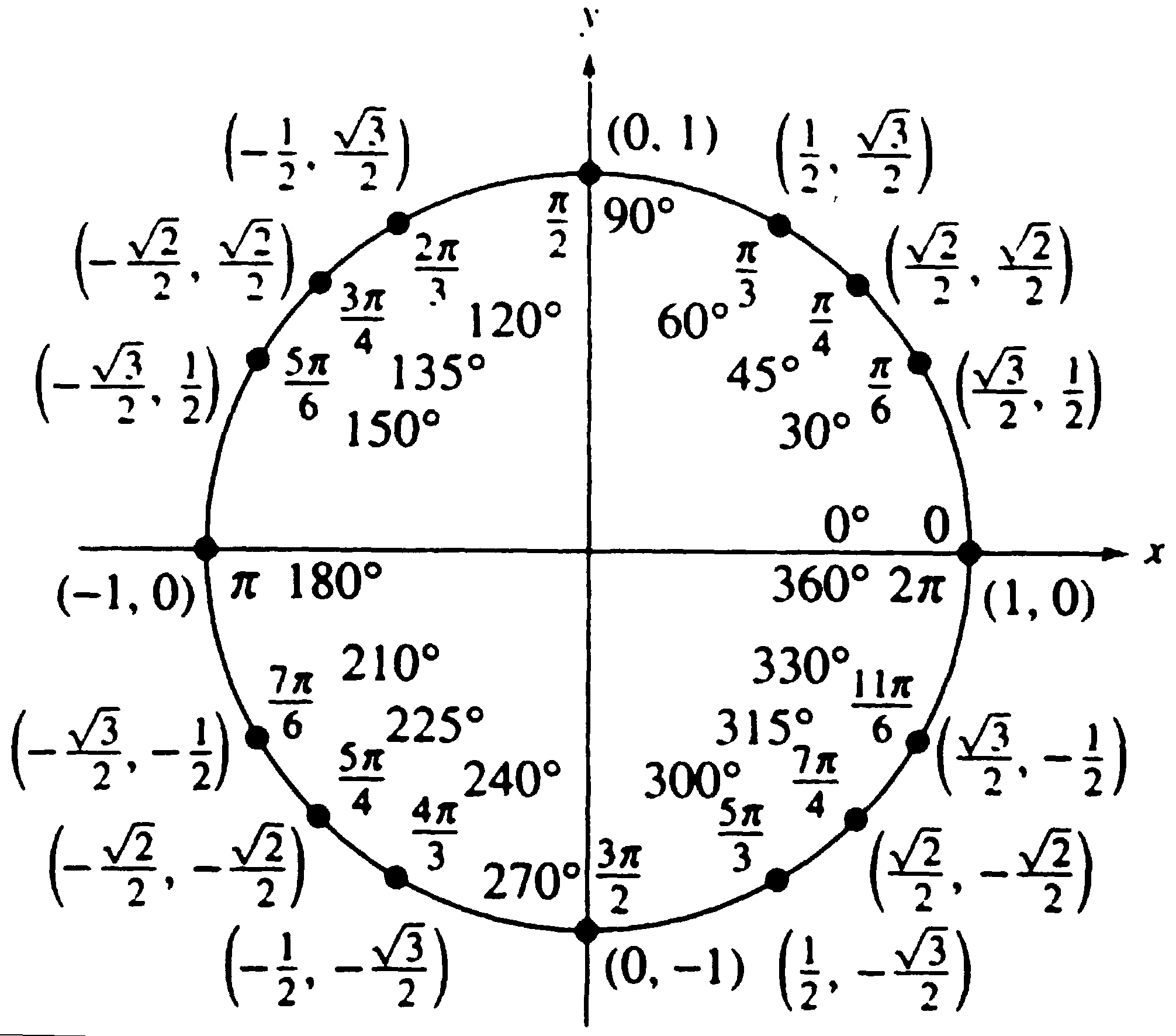 Trigonometric IdentitiesReciprocal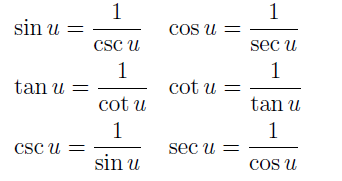 Pythagorean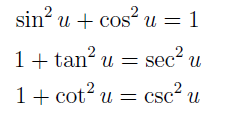 Quotient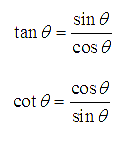 Even and Odd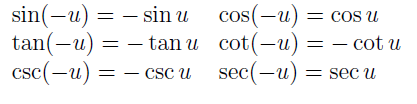 Sum and Difference
Double Angle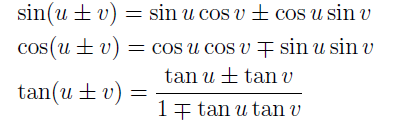 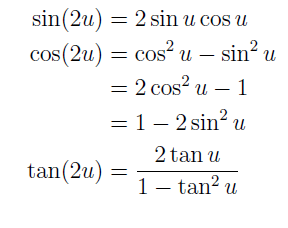 Half Angle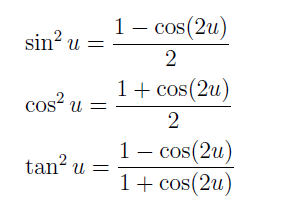 Sum-to-Product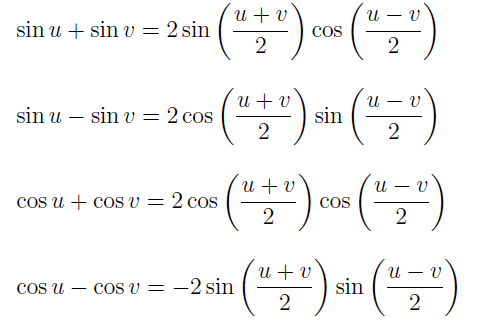 Product-to-Sum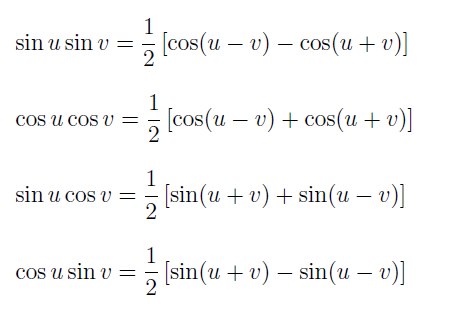 